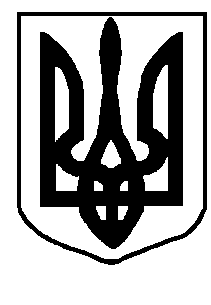 АНТИМОНОПОЛЬНИЙ КОМІТЕТУКРАЇНИПОЛТАВСЬКЕ ОБЛАСНЕ ТЕРИТОРІАЛЬНЕ ВІДДІЛЕННЯРЕКОМЕНДАЦІЇАДМІНІСТРАТИВНОЇ КОЛЕГІЇВул. Зигіна, . Полтава, Полтавська область, 36000, тел./факс (0532) 56-39-77e-mail: pl@amcu.gov.ua web: http://www.amc.gov.ua/amku/control/poltava/uk/indekxКод ЄДРПОУ 2107631628 квітня 2017 року	         м. Полтава	                      №02/ 2183-ркк                                                                      Виконавчий комітет Полтавської міської ради                                                            вул. Соборності, буд. . Полтава, 36000Щодо запобігання порушення законодавства про захист економічної  конкуренції                На виконання доручення Голови Антимонопольного комітету України     Терентьєва Ю. О.  Полтавським обласним територіальним відділенням Антимонопольного комітету України  (далі – територіальне відділення)  здійснено дослідження впливу органів місцевого самоврядування на  регіональні  ринки реалізації товарів, надання послуг  і виконання робіт у тимчасових спорудах (далі – ТС) з метою забезпечення контролю за дотриманням органами місцевого самоврядування законодавства про захист економічної конкуренції.             В  ході проведення дослідження встановлено наступне.             Виконавчий комітет Полтавської міської ради (надалі – Полтавська міська рада або ВК ПМР) є юридичною особою та зареєстрована 11.09.2006 року номер запису 1 588 120 0000 005401, ідентифікаційний код – 05384689, місцезнаходження: 36000, Полтавська обл., місто Полтава, вулиця Соборності, будинок 36. Основним видом діяльності Полтавської міської ради  є державне управління загального характеру (код за КВЕД 84.11).               В розумінні статті 140 Конституції України та статті 10 Закону України «Про місцеве самоврядування в Україні» Полтавська міська рада є органом місцевого самоврядування, що представляє відповідні територіальні громади та здійснює від їх імені та в їх інтересах функції і повноваження місцевого самоврядування. Відповідно до статті 144 Конституції України органи місцевого самоврядування в межах повноважень, визначених законом, приймають рішення, які є обов'язковими до виконання на відповідній території. Згідно з частиною першою статті 30 Закону України «Про місцеве самоврядування в Україні» створення місць відпочинку громадян, організація місцевих ринків, ярмарків, сприяння розвитку всіх форм торгівлі належить до повноважень виконавчих органів міської ради. Частиною четвертою статті 28 Закону України «Про регулювання містобудівної діяльності» передбачено, що розміщення тимчасових споруд для провадження підприємницької діяльності здійснюється в порядку, встановленому центральним органом виконавчої влади, що забезпечує формування державної політики у сфері містобудування. Відповідно до частини другої статті 28 Закону України «Про регулювання містобудівної діяльності» тимчасові споруди торговельного, побутового, соціально-культурного чи іншого призначення для здійснення підприємницької діяльності – це одноповерхова споруда, що виготовляється з полегшених конструкцій з урахуванням основних вимог до споруд, визначених технічним регламентом будівельних виробів, будівель і споруд, і встановлюється тимчасово, без улаштування фундаменту. Порядок розміщення тимчасових споруд для провадження підприємницької діяльності затверджено наказом Міністерства регіонального розвитку, будівництва та житлово-комунального господарства України від 21.10.2011 № 244, зареєстрованим в Міністерстві юстиції України 22.11.2011 за № 1330/2006 (далі – Порядок). Відповідно до розділу 2 пункту 2.1. Порядку підставою для  розміщення  ТС  є  паспорт  прив'язки  ТС.   Згідно пунктів 2.2. та 2.3. цього ж розділу даного Порядку Замовник,  який має намір встановити ТС,  звертається до відповідного виконавчого органу сільської, селищної, міської ради, районної державної адміністрації із відповідною заявою у довільній формі про можливість розміщення ТС. До заяви додаються: графічні матеріали із зазначенням бажаного місця розташування ТС, виконані замовником у довільній формі на топографо-геодезичній основі М 1:500 кресленнями контурів ТС з прив'язкою до місцевості; реквізити замовника (найменування,  П.І.Б., адреса, контактна інформація). Цей перелік документів є вичерпним.   У зв’язку із дослідженням впливу органів місцевого самоврядування на  регіональні  ринки реалізації товарів, надання послуг  і виконання робіт у тимчасових спорудах територіальним відділенням 06.02.2017 року  було направлено вимоги до виконавчих комітетів Миргородської та Кременчуцької міської ради, а також до виконавчого комітету Полтавської міської ради.    За інформацією, одержаною територіальним відділенням від виконавчого комітету Полтавської міської ради листом від  17.02.2017 № 04.2-27/1/116  (вх. № 02/504 від 21.02.2017) розміщення ТС відбувається у відповідності до Положення про розміщення тимчасових споруд  для провадження підприємницької діяльності на території м. Полтава затвердженого Рішенням двадцять другої сесії шостого скликання від 18.05.2012 року (надалі – Положення) та чинної містобудівної документації, зокрема, комплексної схеми  розміщення ТС  затвердженої Рішенням №192 від 04.12.2013 року. З метою забезпечення загальної  доступності на виконання вимог статті 17 Закону  України «Про регулювання містобудівної діяльності», комплексна схема розміщення ТС міста розміщена на офіційному веб-сайті ПМР та на власній веб-сторінці Єдиного державного веб-порталу відкритих даних.	   У відповідності до пункту 2.1. розділу 2 Положення розміщення ТС на території міста регламентується затвердженою містобудівною документацією, Комплексною схемою розміщення ТС на території м. Полтава та іншими нормативно - правовими актами. Пунктами 2.2. та 2.4. цього ж розділу передбачено, що ТС повинні гармонійно вписуватися в навколишнє середовище, відповідати необхідним естетичним, санітарним вимогам та повинні бути виконані з застосуванням сучасних матеріалів (це  Положення  не  поширюється  на  розміщення тимчасових споруд для провадження підприємницької  діяльності  на  землях  із особливим режимом використання) а також встановлено що вимоги та обмеження щодо зовнішнього вигляду ТС та благоустрою прилеглої території визначаються паспортом прив’язки.               Згідно пункту 7.1. розділу 7 Положення підставою для  розміщення  ТС  є  паспорт  прив’язки  ТС. Пунктом 7.2.  даного розділу встановлено, що для  оформлення  паспорта прив’язки замовник звертається до управління з питань містобудування  та  архітектури  із  додатковою заявою щодо оформлення паспорта прив’язки ТС, до якої додає:     -  схему розміщення ТС;     - ескізи фасадів  ТС  у кольорі М 1:  50 (для стаціонарних ТС), які  виготовляє  суб’єкт  господарювання,  що  має   ліцензію   на виконання  проектних робіт,  або архітектор,  який має відповідний кваліфікаційний сертифікат;     - схему благоустрою  прилеглої  території,  складену замовником або суб’єктом  підприємницької  діяльності,  який  має  відповідну ліцензію,   архітектором,  який  має  відповідний  кваліфікаційний сертифікат,  відповідно  до  Закону   України   “Про   благоустрій населених пунктів України” ;     - договір особистого строкового земельного сервітуту (у випадках, визначених цим Положенням).     - технічні умови щодо інженерного забезпечення (за  наявності), отримані  замовником  у  балансоутримувача  відповідних інженерних мереж.     Зазначені документи замовником отримуються самостійно.          Пунктом  7.9.  Положення встановлено, що при оформленні  паспорту  прив’язки  ТС  забороняється вимагати  від  замовника  додаткові  документи  та  отримання  ним погоджень, не передбачених законом та цим Положенням.            Пунктом 7.10. визначено, що паспорт прив’язки ТС не надається за умов:     - подання неповного пакета документів,  визначених пунктом  7.2 цього Положення;     - подання недостовірних відомостей,  зазначених  у  пункті  7.2 цього Положення.            Ненадання паспорта прив’язки з інших підстав не допускається.    Також у відповідності до Витягу з пояснювальної записки до проекту «Комплексної схеми розміщення тимчасових споруд для провадження підприємницької діяльності на території м. Полтава», затвердженої Рішенням ВК ПМР №192 від 04.12.2013 року (надалі - Пояснювальна записка) визначено 6 комплексних зон (А, Б, В, Г, Д, Е відповідно) та встановлено обмеження щодо розміщення тимчасових споруд, визначено режими їх використання. Згідно даної Пояснювальної записки, під час оформлення та/або переоформлення паспорту привязки для подальшого  розміщення ТС, лише в  двох зонах міста, а сааме:  В і Д,  затвердженої  Комплексної схеми, виконавчий комітет має  приділяти увагу питанню доцільності розміщення об’єкту з огляду на забезпеченість певної території вже існуючими об'єктами торгівельно-побутової інфраструктури та  тимчасовими спорудами, у відповідності до чинних державних  санітарно-гігієнічних, будівельних норм та правил.               Крім того вимоги, які були направлені в межах дослідження до ВК Полтавської міської ради 06.02.2017 року містили перелік питань, одним з яких було надання кількості учасників ринку, які отримали паспорти прив’язки ТС протягом 2016 року з розбивкою за видами реалізації продукції (продовольчі, тютюнові товари тощо). ВК Полтавської міської ради  листом від 14.04.2016 року (вх. № 02/1435 від 18.04.2017 року) повідомив  територіальному відділенню, що не має можливості надати інформацію з розбивкою за видами продукції, що буде реалізовуватись суб’єктами господарювання через тимчасові споруди.Таким чином, Виконавчим комітетом Полтавської міської ради контроль за розміщенням тимчасових споруд торговельного, побутового, соціально-культурного чи іншого призначення для здійснення підприємницької діяльності на території м. Полтава, здійснюються без урахування спеціалізації тимчасової споруди (видів реалізації товарів, надання послуг тощо), що в свою чергу не дозволяє забезпечити конкуренцію на ринках реалізації товарів, робіт та послуг, що проводяться згідно специфікації роботи у ТС.Отже, відсутність визначення доцільності розміщення тимчасових споруд торговельного, побутового, соціально-культурного чи іншого призначення для здійснення підприємницької діяльності та виду діяльності під час погодження розміщення ТС може мати негативний вплив на конкурентне середовище та може призвести до спотворення конкуренції на відповідних ринках реалізації товарів, робіт та послуг, що надаються в ТС. Відповідно до частини другої статті 4 Закону України «Про захист економічної конкуренції» органи місцевого самоврядування зобов'язані сприяти розвитку конкуренції та не вчиняти будь-яких неправомірних дій, які можуть мати негативний вплив на конкуренцію. Відповідно до частини третьої статті 15 Закону України «Про захист економічної конкуренції» вчинення антиконкурентних дій органами місцевого самоврядування забороняється і тягне за собою відповідальність згідно з законом.            Враховуючи вищевикладене, з метою запобігання вчинення порушення законодавства про захист економічної конкуренції, керуючись статтею 14 Закону України «Про Антимонопольний комітет України», адміністративна колегія Полтавського обласного територіального відділення Антимонопольного комітету України РЕКОМЕНДУЄ:Виконавчому комітету Полтавської міської ради в подальшому вживати заходів щодо визначення доцільності  розміщення тимчасових споруд з огляду на забезпеченість певної території вже існуючими об’єктами торгівельно-побутової інфраструктури з врахуванням видів діяльності тимчасових споруд під час погодження та оформлення паспорту прив’язки для розміщення тимчасових споруд на території м. Полтава.              Про результати розгляду даних рекомендацій необхідно повідомити Полтавське обласне територіальне відділення Антимонопольного комітету України у 10-денний строк з дня їх отримання.Відповідно до частини другої статті 46 Закону України «Про захист економічної конкуренції» рекомендації органів Антимонопольного комітету України підлягають обов’язковому розгляду органами чи особами, яким вони надані.Голова колегії                                                                   В.ОніщенкоЧлени колегії                                                                    О.Наливка                                                                                                                                                                                             М.Цісовська                                                                                             О.Козеренко